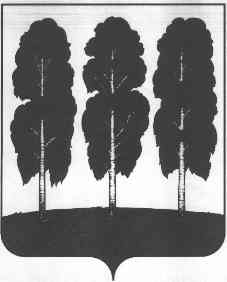 АДМИНИСТРАЦИЯ БЕРЕЗОВСКОГО РАЙОНАХАНТЫ-МАНСИЙСКОГО АВТОНОМНОГО ОКРУГА - ЮГРЫРАСПОРЯЖЕНИЕот  10.11.2022                                                      	№ 724-рпгт. БерезовоО внесении изменений в распоряжение администрации Березовского района от 13.09.2016 № 478-р «О создании межведомственной комиссии по вопросам признания помещения жилым помещением, жилого помещения пригодным (непригодным) для проживания, а также многоквартирного дома аварийным и подлежащим сносу или реконструкции и признании утратившими силу некоторых муниципальных правовых актов администрации городского поселения Березово» В связи с организационно-кадровыми изменениями в администрации Березовского района:В приложении к распоряжению администрации Березовского района от 13.09.2016 № 478-р «О создании межведомственной комиссии по вопросам признания помещения жилым помещением, жилого помещения пригодным (непригодным) для проживания, а также многоквартирного дома аварийным и подлежащим сносу или реконструкции и признании утратившими силу некоторых муниципальных правовых актов администрации городского поселения Березово» (далее – межведомственная комиссия) слова «исполняющего обязанности заведующего отделом архитектуры и градостроительства администрации Березовского района» заменить словами «Заведующий градостроительным сектором отдела архитектуры и градостроительства администрации Березовского района.».2. Разместить настоящее распоряжение на официальном веб-сайте органов местного самоуправления Березовского района.3.   Настоящее распоряжение вступает в силу после его подписания и распространяется на правоотношения с 01.11.2022.И.о главы района                                                                                            С.Н. Титов